Blomdalen Skole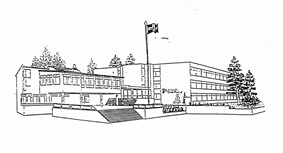 Tlf : 38 27 33 00Fravær: +47 59 44 72 45 med signatur ELÅSE-post: blomdalen@lindesnes.kommune.no E-post Ellinor: ellinor.as@lindesnes.kommune.noEllinor mobil: 90890960LÆRINGSPLAN UKE 49											FagABCNorsk (EWÅ)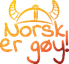 Læringsmål: Læringsmål: Læringsmål: Norsk (EWÅ)Matematikk(ANHAI)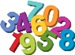 Læringsmål: Kunne vite hvordan vi finner ukjente lenger i en rettvinklet trekant – Pytagoras læresetningLæringsmål: Kunne vite hvordan vi finner ukjente lenger i en rettvinklet trekant – Pytagoras læresetningLæringsmål: Kunne vite hvordan vi finner ukjente lenger i en rettvinklet trekant – Pytagoras læresetningMatematikk(ANHAI)Regn ut lengden til den ukjente siden i den rettvinklede trekanten under.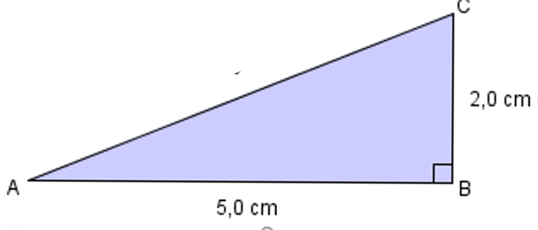 Regn ut lengden til den ukjente siden i den rettvinklede trekanten under.Regn ut lengden til den ukjente siden i den rettvinklede trekanten under.Engelsk(EWÅ)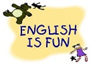 Læringsmål:Læringsmål:Læringsmål:Engelsk(EWÅ)KRLE (ANHA)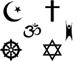 Læringsmål: Det blir prøve i KRLE på fredag i uke 50 – Målarket ligger på itsLæringsmål: Det blir prøve i KRLE på fredag i uke 50 – Målarket ligger på itsLæringsmål: Det blir prøve i KRLE på fredag i uke 50 – Målarket ligger på itsKRLE (ANHA)I KRLE-timen denne uka tar vi en oppsummering av det som står på målarket dere har fått, slik at vi er godt forberedt til prøven på fredag i neste uke I KRLE-timen denne uka tar vi en oppsummering av det som står på målarket dere har fått, slik at vi er godt forberedt til prøven på fredag i neste uke I KRLE-timen denne uka tar vi en oppsummering av det som står på målarket dere har fått, slik at vi er godt forberedt til prøven på fredag i neste uke Samfunnsfag (EWÅ)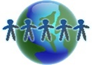 Læringsmål: Læringsmål: Læringsmål: Samfunnsfag (EWÅ)Naturfag (ANHA)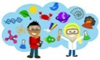 Læringsmål: Kunne forklare hva det vil si at lys blir absorbert og reflektertKunne forklare refleksjonslovenKunne si noe om brytning av lys og tetthet til stoffer Kunne tegne og forklare hva en konveks og en konkav linse erLæringsmål: Kunne forklare hva det vil si at lys blir absorbert og reflektertKunne forklare refleksjonslovenKunne si noe om brytning av lys og tetthet til stoffer Kunne tegne og forklare hva en konveks og en konkav linse erLæringsmål: Kunne forklare hva det vil si at lys blir absorbert og reflektertKunne forklare refleksjonslovenKunne si noe om brytning av lys og tetthet til stoffer Kunne tegne og forklare hva en konveks og en konkav linse erNaturfag (ANHA)På onsdag møter dere i naturfagsrommet  Vi skal gjøre et forsøk/aktivitet.Leksa for uke er å oppnå læringsmålene for uka. Dette må du være forberedt på til fredag!På onsdag møter dere i naturfagsrommet  Vi skal gjøre et forsøk/aktivitet.Leksa for uke er å oppnå læringsmålene for uka. Dette må du være forberedt på til fredag!På onsdag møter dere i naturfagsrommet  Vi skal gjøre et forsøk/aktivitet.Leksa for uke er å oppnå læringsmålene for uka. Dette må du være forberedt på til fredag!Tysk()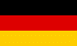 Læringsmål: repetisjonLæringsmål: repetisjonLæringsmål: repetisjonTysk()Lekse til torsdag: lese/oversette/gloser s. 30Denne uka repeterer vi før prøven uke 50Vi øver også på å oversette fra tysk til norskLekse til torsdag: lese/oversette/gloser s. 30Denne uka repeterer vi før prøven uke 50Vi øver også på å oversette fra tysk til norskLekse til torsdag: lese/oversette/gloser s. 30Denne uka repeterer vi før prøven uke 50Vi øver også på å oversette fra tysk til norskSpansk 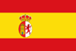 Læringsmål: Kunne gå og handle i butikk. Lære å bruke/uttale verbet costar.Læringsmål: Kunne gå og handle i butikk. Lære å bruke/uttale verbet costar.Læringsmål: Kunne gå og handle i butikk. Lære å bruke/uttale verbet costar.Spansk Les og oversett s. 97 i utdelt hefte. Lær ordene bak den grønne streken øverst på sida.Neste uke kommer dette til nytte, så les godt på teksten. Gjør oppg. 1 på samme side.Les og oversett s. 97 i utdelt hefte. Lær ordene bak den grønne streken øverst på sida.Neste uke kommer dette til nytte, så les godt på teksten. Gjør oppg. 1 på samme side.Les og oversett s. 97 i utdelt hefte. Lær ordene bak den grønne streken øverst på sida.Neste uke kommer dette til nytte, så les godt på teksten. Gjør oppg. 1 på samme side.Engelsk fordypning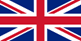 Læringsmål:Læringsmål:Læringsmål:Engelsk fordypningMusikk
HERU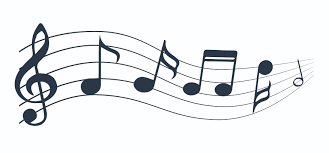 Læringsmål: Bli kjent med bass og pianoLæringsmål: Bli kjent med bass og pianoLæringsmål: Bli kjent med bass og pianoMusikk
HERUKroppsøving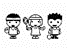 Læringsmål:Læringsmål:Læringsmål:KroppsøvinginneaktivitetinneaktivitetinneaktivitetArbeidslivsfag 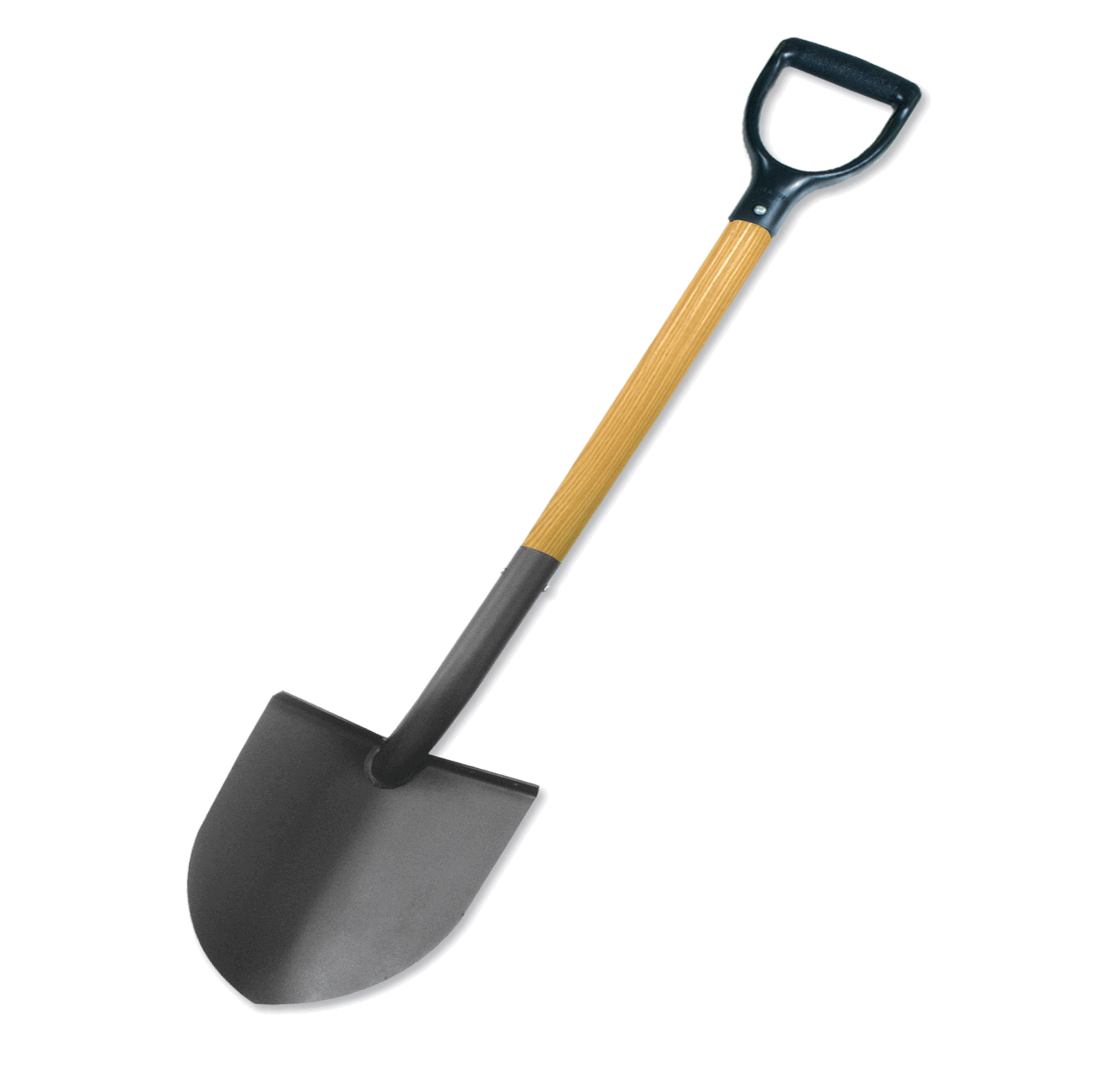 Læringsmål: Læringsmål: Læringsmål: Mat og helse(AMA og BEE)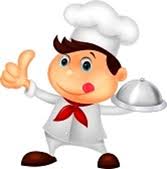 Læringsmål: Forberedt til praktisk prøveLæringsmål: Forberedt til praktisk prøveLæringsmål: Forberedt til praktisk prøveMat og helse(AMA og BEE)Sjekk leksene på its. Der er gode tips om hvordan du for eksempel leser en oppskrift.Sjekk leksene på its. Der er gode tips om hvordan du for eksempel leser en oppskrift.Sjekk leksene på its. Der er gode tips om hvordan du for eksempel leser en oppskrift.Innsats for andreVi møtes på skolen onsdag 8.desember og skal være på skolen de siste ukene før jul. 
Dere vil da få en oppgave hvor dere skal fortelle om frivillig innsats og arbeidsstedet dere har vært på. Husk å gi beskjed til arbeidsgiver dersom du ikke allerede har gjort det Vi møtes på skolen onsdag 8.desember og skal være på skolen de siste ukene før jul. 
Dere vil da få en oppgave hvor dere skal fortelle om frivillig innsats og arbeidsstedet dere har vært på. Husk å gi beskjed til arbeidsgiver dersom du ikke allerede har gjort det Vi møtes på skolen onsdag 8.desember og skal være på skolen de siste ukene før jul. 
Dere vil da få en oppgave hvor dere skal fortelle om frivillig innsats og arbeidsstedet dere har vært på. Husk å gi beskjed til arbeidsgiver dersom du ikke allerede har gjort det 